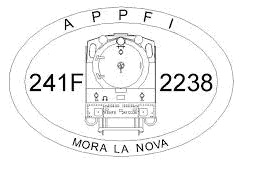 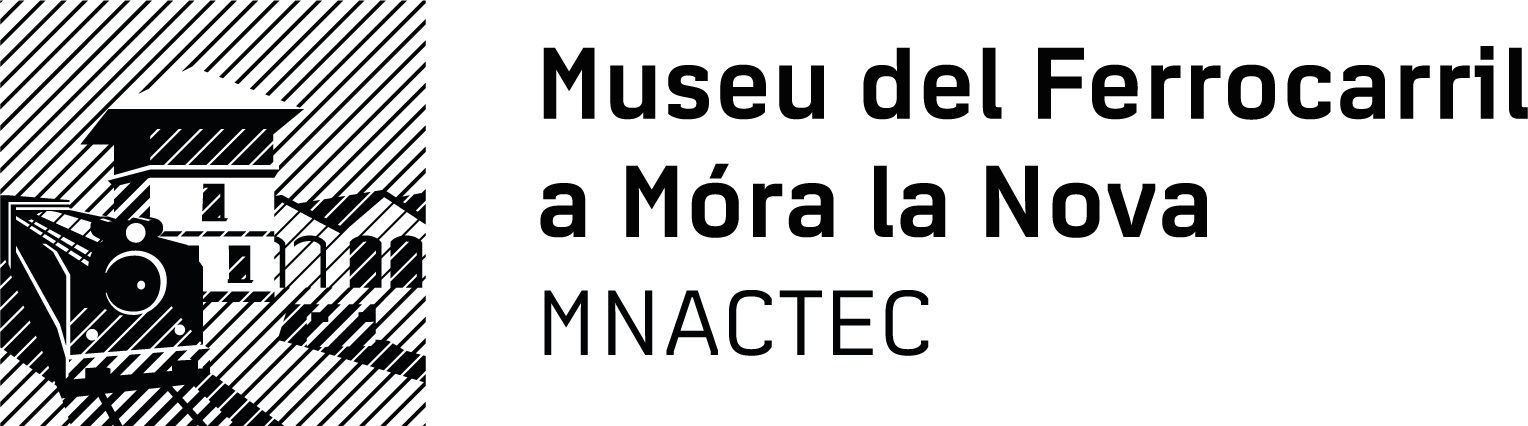 Festa del vapor al Museu del Ferrocarril9 i 10 de març del 2024Trobada de vaporistesFull d’inscripcióNom i cognoms:_______________________________________________________________________Telèfon:_______________________________________________________________________Correu electrònic:_______________________________________________________________________Locomotora de vapor que aporta:_______________________________________________________________________Material remolcat:_______________________________________________________________________Aquest full, degudament complimentat, ha de ser enviat abans de l’1 de març al correu calpuente@museuferrocarri.cat 